The personal data collected will be treated in accordance with the principles and provisions of Legislative Decree no. 196/2003 regarding the protection of confidentiality and then only for the purpose of managing the competition procedure.Date, Signature…………………………………………………………..EuropassCurriculum Vitae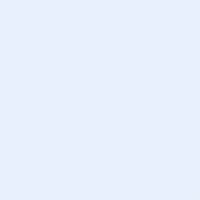 Personal informationFirst name(s) / Surname(s) Address(es)Telephone(s)Mobile:E-mailNationalityDate of birthHow did you find out about this Degree Programme?Work experienceAdd separate entries for each relevant position occupied, starting from the most recent.Add separate entries for each relevant position occupied, starting from the most recent.Add separate entries for each relevant position occupied, starting from the most recent.DatesOccupation or position heldMain activities and responsibilitiesName and address of employerType of business or sectorFurther Work experienceAdd separate entries for each relevant position occupied, starting from the most recent.Add separate entries for each relevant position occupied, starting from the most recent.Add separate entries for each relevant position occupied, starting from the most recent.DatesOccupation or position heldMain activities and responsibilitiesName and address of employerType of business or sectorEducation      Add separate entries for each relevant course you have completed, starting from the most recent.     Add separate entries for each relevant course you have completed, starting from the most recent.     Add separate entries for each relevant course you have completed, starting from the most recent.DatesTitle of qualification awardedPrincipal subjects/occupational skills coveredName and type of institution providing education and trainingFurther Education if applicable     Add separate entries for each relevant course you have completed, starting from the most recent.     Add separate entries for each relevant course you have completed, starting from the most recent.     Add separate entries for each relevant course you have completed, starting from the most recent.DatesTitle of qualification awardedPrincipal subjects/occupational skills coveredName and type of institution providing education and trainingInternship and training Add separate entries for each relevant internship experience you have completed, starting from the most recent.Add separate entries for each relevant internship experience you have completed, starting from the most recent.Add separate entries for each relevant internship experience you have completed, starting from the most recent.DatesHosting organizationPrincipal tasks coveredPersonal skills and competencesMother tongue(s)English language English language B2 level of the Council of Europe Common European Framework of Reference for LanguagesEnglish language B2 level of the Council of Europe Common European Framework of Reference for LanguagesEnglish language B2 level of the Council of Europe Common European Framework of Reference for LanguagesTechnical skills and competencesComputer skills and competencesStatement of Purpose